DOMNULE   PRIMAR_________________________________________________________Subsemnatul (a)  cu domiciliul în satul ________________________comuna ____________________________  județul _____________________telefon____________________ în calitate de părinte/reprezentant legal al copilului(copiilor)______________________________________________________________________________________________________________________________________Solicit acordarea de tichete sociale pe suport electronic pentru sprijin educațional în valoare de 500 lei. în vederea achiziționării de materiale școlare pentru anul școlar 2020-2021,Anexez prezentei următoarele documente :copie act de identitate solicitant;copie act de identitate al soțului/soției (după caz);copie certificat de naștere copil/copii;copie certificat de căsătorie părinți ( după caz)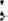 copie certificat de deces părinte ( unde este cazul)dovada înscrierii la grădiniță/ școală ;copie document din care rezultă calitatea de reprezentant legal al persoanei reprezentate;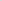 acte doveditoare privind veniturile realizate de membrii familiei: eliberate de angajatori de organele fiscale  alte autorități competente, mandate poștale de plată: extrase de cont, decizii ori dispoziții de a drepturilor (după caz) ;hotărârea judecătorească prin care soțul/soția este arestat/arestată preventiv pentru o perioada mai mare de 30 de zile și execută o pedeapsă privativă de libertate și nu participă la întreținerea copiilor și, după caz, alte acte doveditoare privind componența familiei (după caz).Alte documente (după caz)Declar pe propria răspundere că sunt de acord cu prelucrarea datelor cu caracter personal, CONFORM Regulamentului nr. 679 din 27 aprilie 2016 privind protecția  persoanelor fizice în ceea ce privește prelucrarea datelor cu caracter personal privind libera circulație acestor date și de abrogare a Directivei 95/46/CE (cu modificările și completările ulterioare, pe care Ie furnizez prin prezenta cerere și documentele anexate, În vederea obținerii tichetelor sociale pe suport electronic pentru sprijin educațional,De asemenea, declar că sunt de acord cu transmiterea datelor cu caracter personal către operatorii și instituțiile care: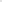 verifică eligibilitatea acordării tichetelor sociale pe suport electronic pentru sprijin educațional;tipăresc și distribuie tichetele; 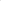 Data  ______________                                           Semnătura ____________